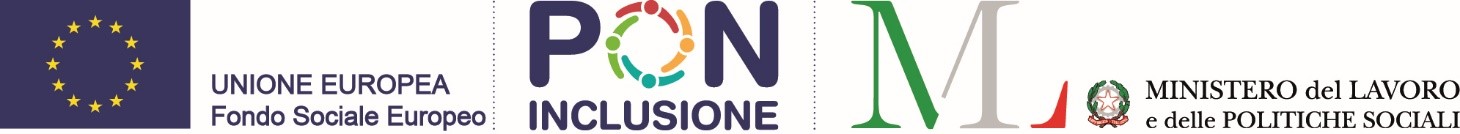 AMBITO TERRITORIALE SOCIALE LECCEALLEGATO A							Spett.le Ufficio di Piano Ambito Territoriale Sociale di LecceAVVISO PUBBLICO PER L’ATTIVAZIONE DI N. 109 TIROCINI DI INCLUSIONE SOCIALE DESTINATI A PERCETTORI DI REDDITO DI CITTADINANZA (RDC) NELL’AMBITO DEL “PIANO ATTUAZIONE LOCALE (PAL)” PER LA PROGRAMMAZIONE DELLE RISORSE DELLA QUOTA SERVIZI DEL FONDO POVERTÀ - ANNUALITÀ 2020 – CUP: C71B20000980003,  2021 – CUP: C71H21000180003Il/La sottoscritto/a	nato/a a 				(_), il		e residente a 		(), invia			, CAP		, Telefono 	, Cellulare	, email				, Codice Fiscale ________________________________________in qualità di destinatario direttoCHIEDEdi essere ammesso/a a partecipare ai tirocini di inclusione previsti nel Piano Attuazione Locale Povertà (PAL) – Annualità 2020/2021 -dell’Ambito Territoriale Sociale di Lecce.A tal fine, ai sensi e per gli effetti dell’art. 46 del D.P.R. n. 445/2000, sotto la propria responsabilità e consapevole delle sanzioni penali previste dall’art. 76 del medesimo D.P.R., per le ipotesi di falsità in atti e dichiarazioni mendaci ivi indicate e consapevole che i propri dati personali saranno trattati nel rispetto delle disposizioni di cui al D.Lgs 196/2003, Regolamento UE 679/2016 e D.Lgs 101 del 10/08/2018, per il quale esprime il proprio consenso:DICHIARAdi aver preso visione del bando di selezione e di accettarne il contenuto;di essere fruitore del Reddito di Cittadinanza;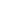 DICHIARA INOLTREDi non usufruire attualmente di altri Tirocini di inclusione sociale finanziati dall’ Ambito Territoriale Sociale di Lecce e non averne usufruito negli ultimi sei mesi;Che il proprio nucleo familiare è così composto:Che la propria condizione abitativa è la seguente (barrare la casella di riferimento con una X):Che lo stato di disoccupazione è il seguente:DOCUMENTI DA ALLEGAREcopia documento di identità in corso di validità e del codice fiscale del richiedente. ISEE in corso di validità;attestazione di essere percettore di reddito di cittadinanza (RDC);certificato storico di disoccupazione aggiornato rilasciato dal Centro per l’Impiego competente;se presente, dichiarazione di sottoscrizione del  patto  di  servizio  presso  il Centro per l’Impiego  e/o  progetto personalizzato di presa in carico da parte del Servizio Sociale.eventuale certificazione rilasciata dall’ASL di appartenenza attestante la disabilità propria o dei familiari conviventi._______________________(luogo),lì  ____/____/__________(data)In fede                                                                                                              _______________________________________Firma del dichiarante o, in caso di minore, di chi ne fa le veciAMBITO TERRITORIALE SOCIALE LECCEINFORMATIVA SULL’USO DEI DATI PERSONALI (Regolamento UE n. 2016/679)Da sottoscrivere per presa visione e consenso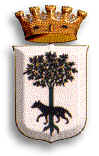 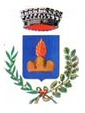 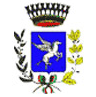 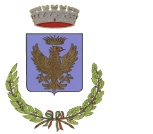 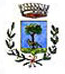 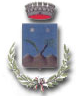 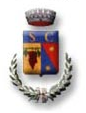 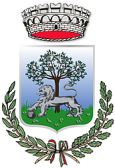 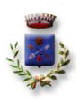 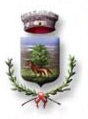 LECCE (capofila)ARNESANOCAVALLINOLEQUILELIZZANELLOMONTERONI DI LECCESAN CESARIODI LECCESAN DONATO DI LECCESAN PIETRO IN LAMASURBON. componentidi cui n. componenti minoridi cui n. componenti con invalidità pari o superiore all’80%Nuclei familiari con casa di locazioneNuclei familiari soggetti a sfratto esecutivo per morosità o azioni per risoluzione del contratto di mutuoNuclei familiari con casa di edilizia pubblica /popolareNuclei familiari alloggiati in abitazioni in proprietà Da 6 mesi a 1 annoDa oltre 1 annoDa oltre 2 anniDa oltre 3 anniLECCE (capofila)ARNESANOCAVALLINOLEQUILELIZZANELLOMONTERONI DI LECCESAN CESARIODI LECCESAN DONATO DI LECCESAN PIETRO IN LAMASURBOFacendo riferimento all’art. 13 REGOLAMENTO (UE) 2016/679 DEL PARLAMENTO EUROPEO E DEL CONSIGLIO del 27 aprile 2016 relativo alla protezione delle persone fisiche con riguardo al trattamento dei dati personali, si precisa che: Il Titolare del trattamento dei dati rilasciati per la partecipazione al presente Avviso è il Comune di Lecce. I dati personali acquisiti saranno utilizzati per le attività connesse alla partecipazione alla presente procedura, nel rispetto degli obblighi di legge e per l’esecuzione delle finalità istituzionali.In particolare, i dati trasmessi saranno valutati ai fini dell’ammissibilità della domanda presentata e della verifica dei requisiti; al termine della procedura i dati saranno conservati nell’archivio del Comune (secondo la specifica normativa di settore che disciplina la conservazione dei documenti amministrativi) e ne sarà consentito l’accesso secondo le disposizioni vigenti in materia. Fatto salvo il rispetto della normativa sul diritto di accesso, i dati personali non saranno comunicati a terzi se non in base a un obbligo di legge o in relazione alla verifica della veridicità di quanto dichiarato in sede di presentazione della domanda.Ai partecipanti (persone fisiche) sono riconosciuti i diritti di cui agli artt. 15-22 del Regolamento UE 2016/679, in particolare, il diritto di accedere ai propri dati personali, di chiederne la rettifica, l’aggiornamento e la cancellazione, se incompleti, erronei o raccolti in violazione della legge, nonché di opporsi al loro trattamento per motivi legittimi rivolgendo le richieste al Responsabile della Protezione dei Dati all’indirizzo: privacy@liquidlaw.it. Titolare del trattamento è il Comune di Lecce, con sede in Via Rubichi, n. 16 - 73100 Lecce (LE), C.F. 80008510754 - PEC: protocollo@pec.comune.lecce.it - Telefono: 0832.682111.Il partecipante è tenuto ad assicurare la riservatezza delle informazioni, dei documenti e degli atti amministrativi, dei quali venga a conoscenza durante la partecipazione alla procedura e, successivamente, durante l’eventuale esecuzione delle attività previste, impegnandosi a rispettare rigorosamente tutte le norme relative all’applicazione del Regolamento (UE) 2016/679 del Parlamento Europeo e del Consiglio e delle norme del D.Lgs. 196/2003 (e s.m.i.) eventualmente applicabili. CONSENSO AL TRATTAMENTO DEI DATI PERSONALI SENSIBILI(Regolamento UE n. 2016/679, Articolo 9)Il sottoscritto __________________________________________:DICHIARAdi aver preso visione dell’Informativa sull’uso dei dati personali (Regolamento UE n. 2016/679) ed espressamente acconsente al trattamento dei dati personali, anche sensibili, nel rispetto delle prescrizioni di legge per le finalità inerenti all’espletamento del Servizio di cui al presente Avviso pubblico.Data,________________________                                        Firma del dichiarante  ______________________________